Predmet prodaje je:Osebno vozilo – AUDI A6 3.0 TDI, letnik 2011, št. šasije: WAUZZZ4G2CN009389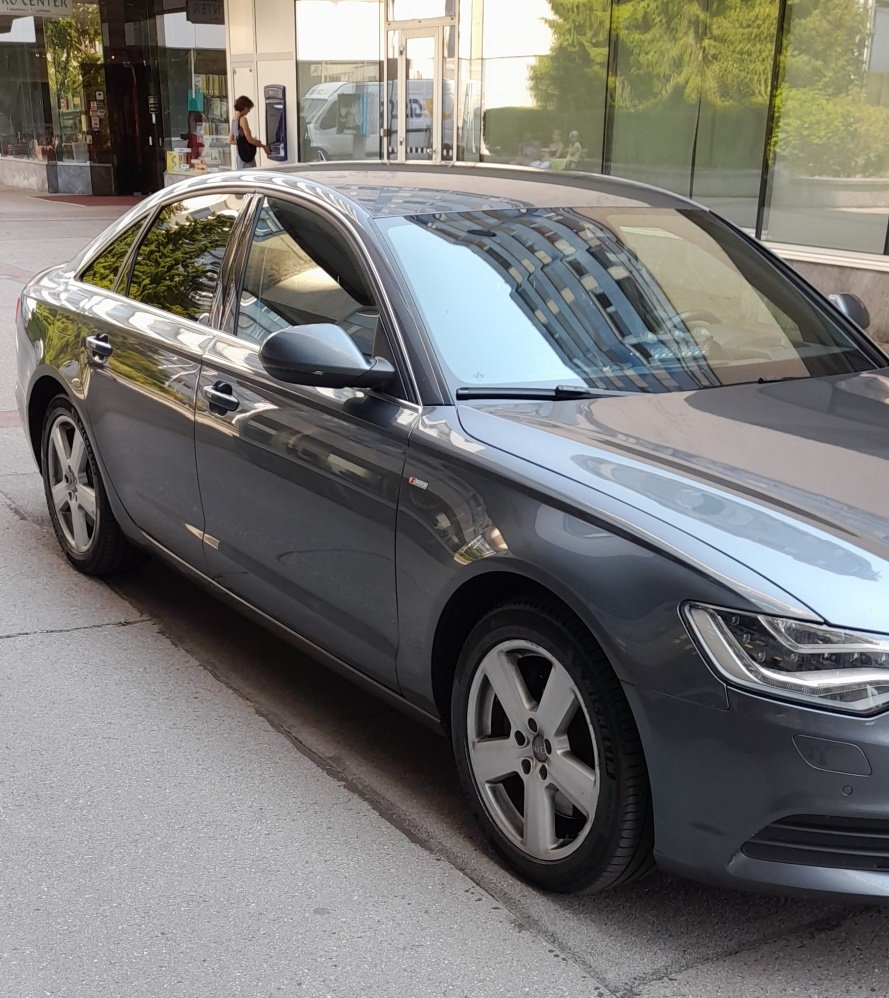 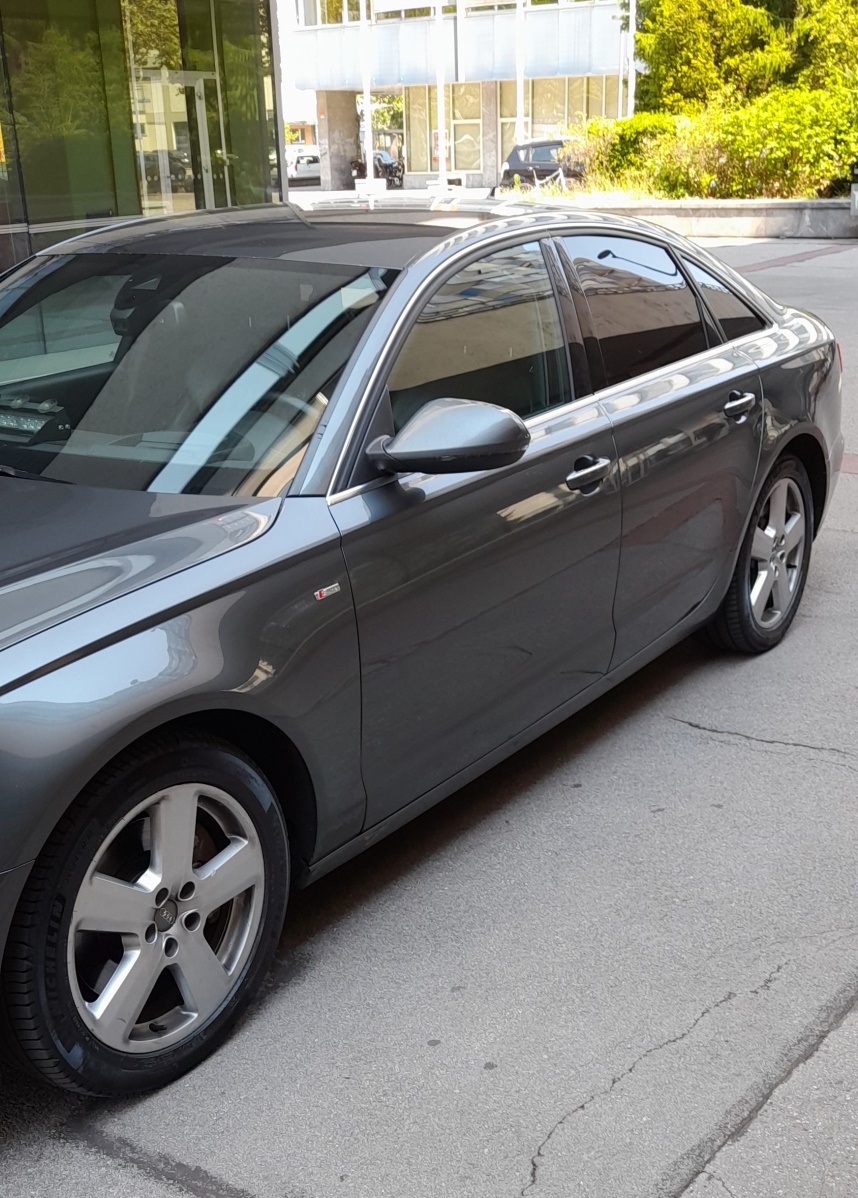 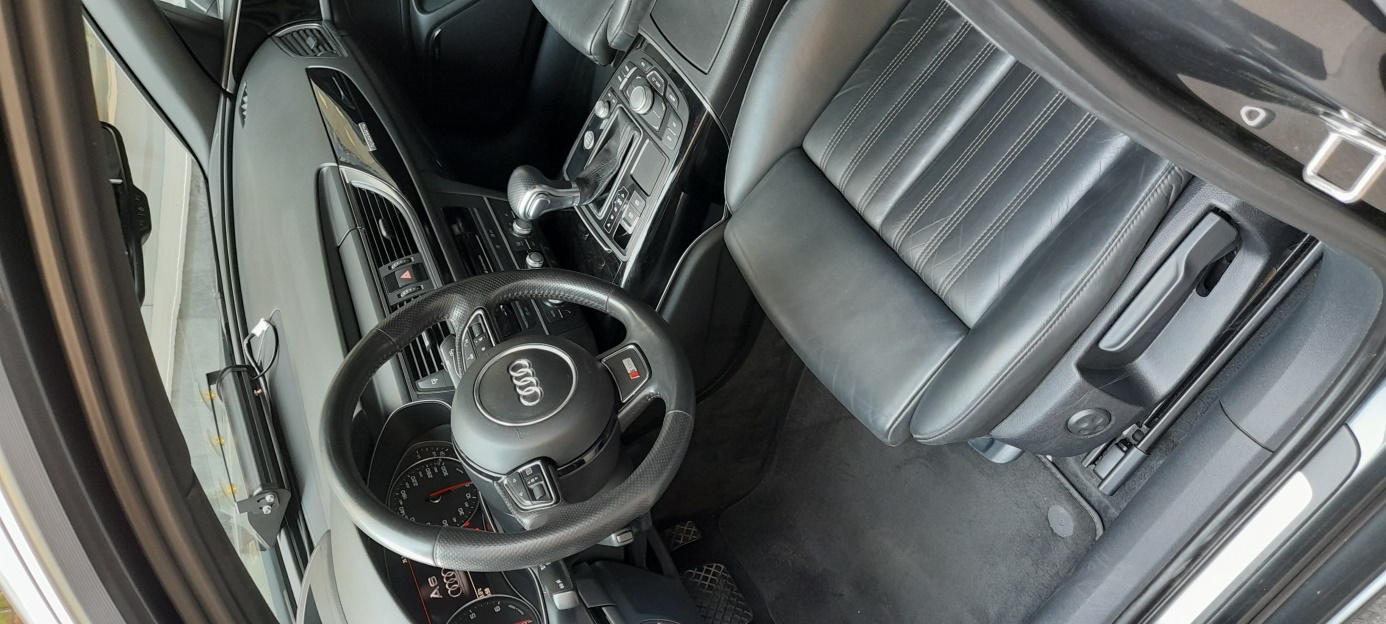 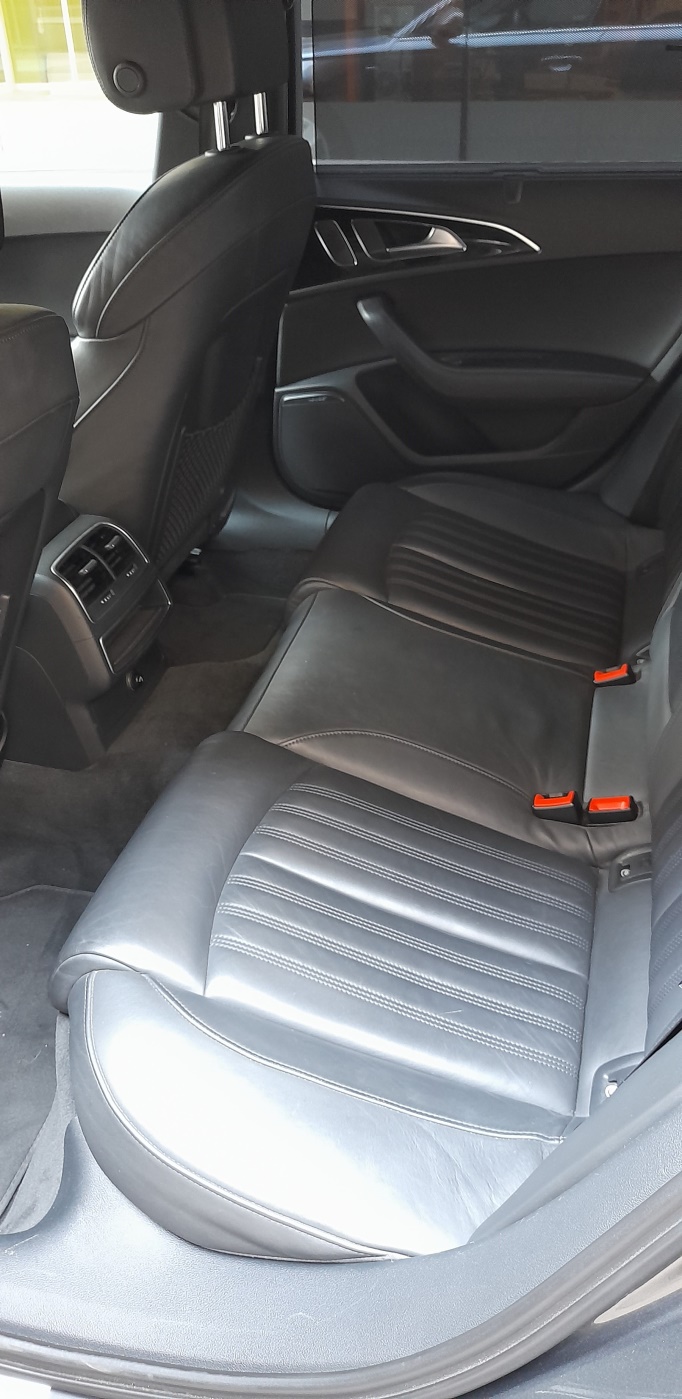 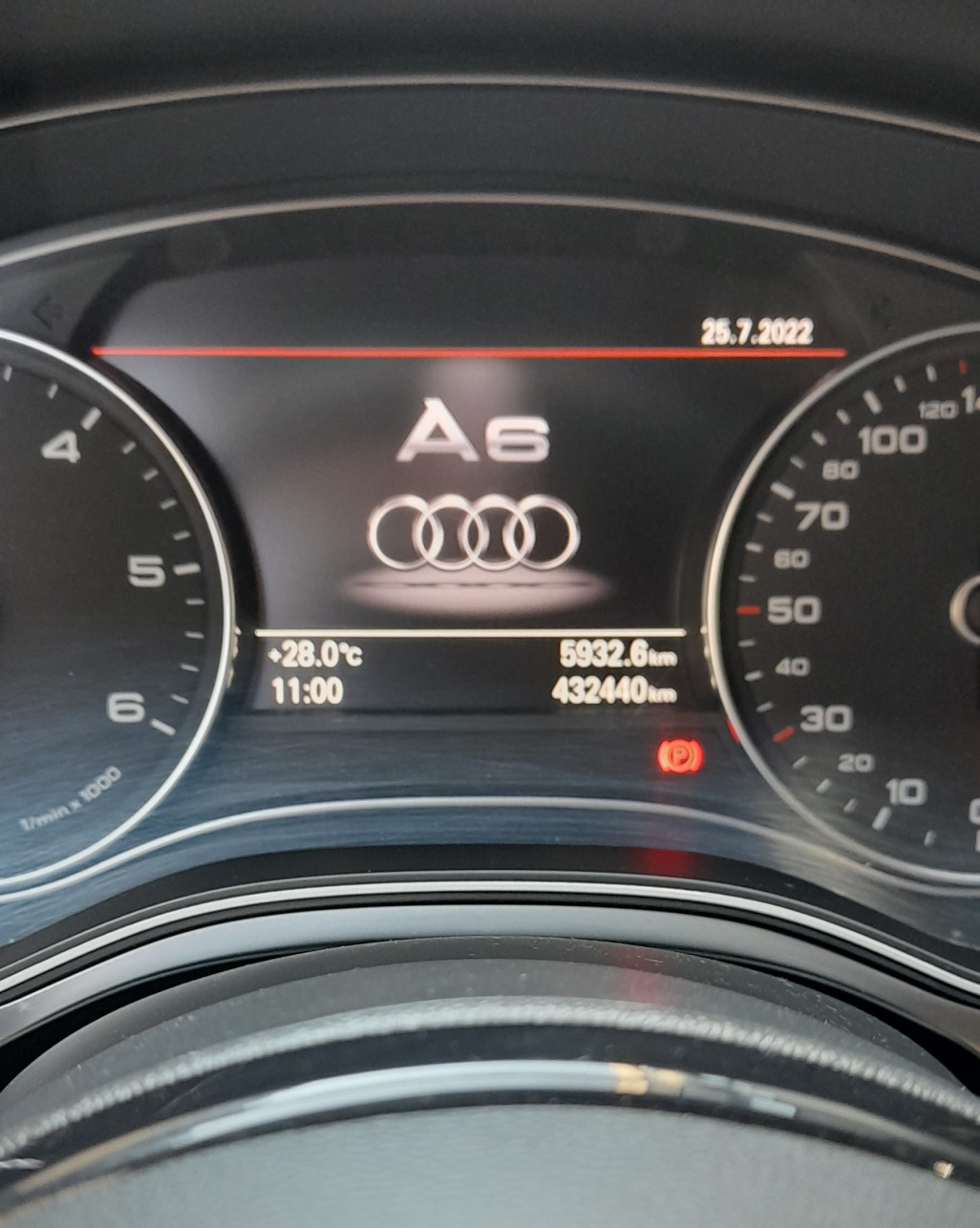 Moč motorja180 kWŠt. prevoženih kilometrov432.440Barva vozilaE7D sivaMotordizelStanje voziladobro ohranjeno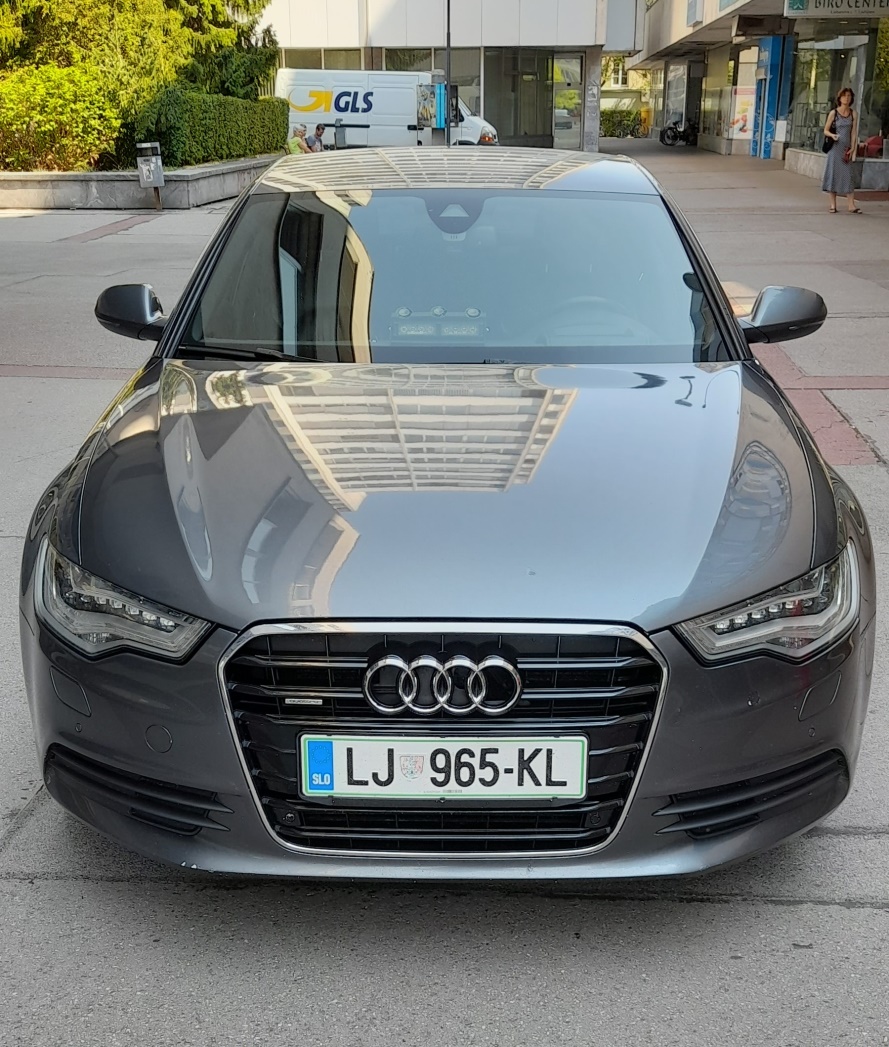 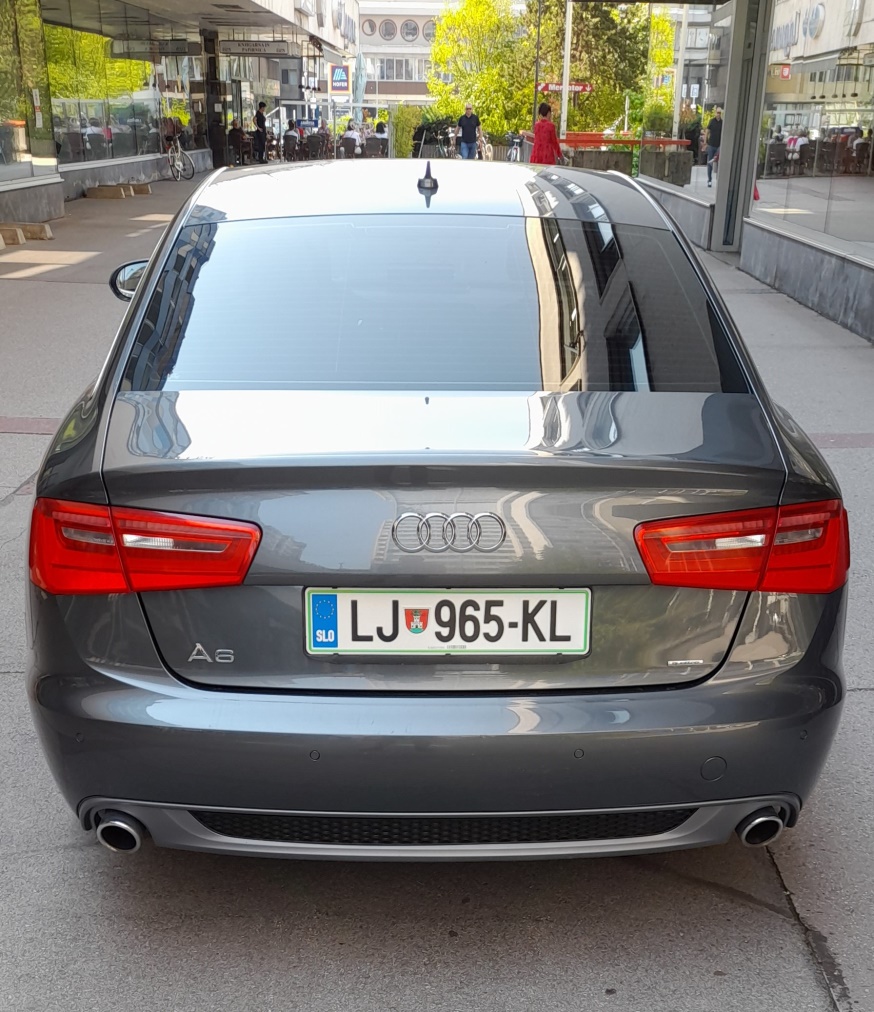 